Wright State UniversityStatistical Consulting Center Presents:Introductory SAS ProgrammingSAS (Statistical Analysis System) is a software suite developed by SAS Institute for advanced analytics. The Statistical Consulting Center is offering an introductory hands-on tutorial using SAS version 9.4 for Windows. This 2 hour tutorial has no prerequisites and assumes no prior experience with SAS.  The tutorial is offered free-of-charge.  Topics include:Creating data sets                               Sorting dataFormatting dataWriting output to a Word documentGenerating descriptive statisticsCreating histograms, scatterplots, bar chartsPaired t-testCorrelationsReading data in from text documents and excel filesLinear Regression“Do” loopsCreating contingency tablesChi-square testOne-Way ANOVATukey’s Studentized Range testRegistration is limited to 12 per class and is limited to faculty, staff, and grad students only (no undergrad students at this time).  You must be able to log into WINGS using your WSU Username and Password.  Please call the SCC and register today for one of these upcoming tutorials.  The tutorial will be offered on the following days and times:May 5, 2017 	10am-12pm 	and 	2pm-4pmMay 12, 2017 	10am-12pmMay 19, 2017 	10am-12pmAll classes are held in 170 Math & Micro BldgTo register, or if you have questions,Call: (937)775-4205 or email jennifer.schmidt@wright.edu 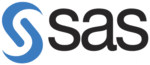 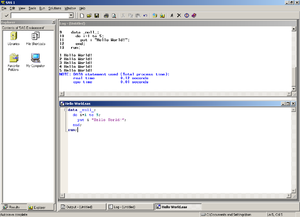 SAS 9 on Microsoft Windows